Liebe Belegschaft,wie Sie vielleicht wissen, nutzt (Name der Organisation) International SOS als Partner für unser Workforce- und Travel-Risk-Management. International SOS ist ein marktführendes Unternehmen, das Organisationen auf der ganzen Welt dabei hilft, ihre Mitarbeiter vor medizinischen und sicherheitsrelevanten Risiken zu schützen, sowohl im Inland als auch auf nationalen und internationalen Reisen.Einer der Hauptvorteile unserer Partnerschaft mit International SOS ist die Verfügbarkeit der Assistance App, einer mobilen App, die Ihnen hilft, Reisen zu planen, Empfehlungen von Experten zu erhalten und jederzeit und überall Unterstützung von einem Ansprechpartner zu erhalten. Die Assistance App ist für alle Mitarbeiter von (Name der Organisation) kostenlos und steht ab sofort zum Download bereit.Vor kurzem hat International SOS eine neue Version der Assistance App veröffentlicht. Die neue App verfügt über eine modernere und intuitivere Benutzeroberfläche und eine Reihe neuer Funktionen, die Ihnen bei der Planung Ihrer Reisen helfen - mit personalisierten Checklisten und detaillierten Ortsbeschreibungen.Warum also die App herunterladen? Es gibt viele Gründe, aber hier sind sechs Beispiele dazu, wie die Assistance App Ihnen helfen kann:Vermeiden Sie Risiken und Reisestörungen mit den neuesten Informationen zu Ihrem Reiseziel.Vermeiden Sie Verzögerungen mithilfe von Checklisten zur Reisevorbereitung, die auf Ihren Standort zugeschnitten sind.Erhalten Sie Push-Benachrichtigungen über sich entwickelnde Vorfälle oder Notfälle, die Ihre Gesundheit und Sicherheit beeinträchtigen oder zu Verzögerungen auf Ihrer Reise führen können.Recherchieren Sie über Ihr Reiseziel, um die Anforderungen, wie z. B. erforderliche Impfungen und sich entwickelnde Situationen, die Ihre Gesundheit und Sicherheit beeinträchtigen können, besser zu verstehen. Die benutzerdefinierten Inhalte werden von International SOS' weltweitem Netzwerk von Medizin- und Sicherheitsexperten mit lokalen Kenntnissen über jedes spezifische Reiseziel entwickelt und aktualisiert.Zugang zu einer Ansprechperson rund um die Uhr, um bei Bedarf Unterstützung zu erhalten: Unabhängig vom Problem kann International SOS Sie mit dem medizinischen, Sicherheits- oder Reiseexperten verbinden, damit Sie gesund, sicher und produktiv bleiben. Mit einem Klick verbindet Sie die App per Chat oder Telefon mit einer Ansprechperson in einem der 26 International SOS Assistance Center rund um den Globus.Sie können Ihren Standort mit uns teilen, damit wir Ihnen im Notfall Hilfe anbieten können - im In- und Ausland.Um einen detaillierten Einblick in die Funktionen und Eigenschaften der Assistance App zu erhalten, können Sie sich hier den Leitfaden für Nutzer ansehen.LADEN SIE DIE APP NOCH HEUTE HERUNTERWir empfehlen Ihnen dringend, die Assistance App noch heute herunterzuladen. Sie können den QR-Code unten mit Ihrem Smartphone scannen, um direkt zum App-Store für Ihr Mobilgerät zu gelangen. 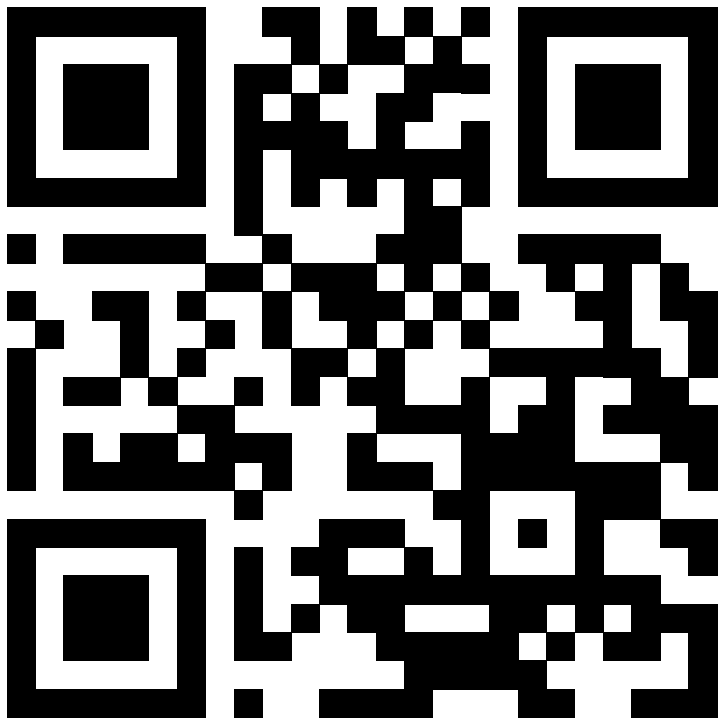 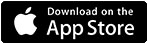 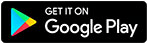 